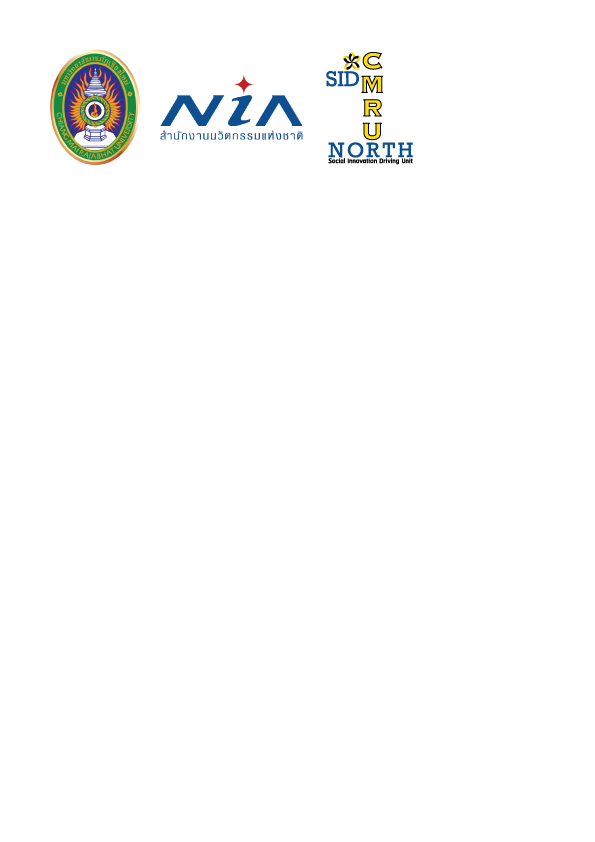 เลขที่สัญญา/รหัสผลงาน: ……………………………………………ชื่อผลงาน: ……………………………………………………………………………………………………………………………………………………………………………………………………………………………………………………………………………………………………………..ชื่อคณะทำงาน:………………………………………………………………………………………………………………………………………………………………………………………………………………………………………………………………………………………………………………………………………………………………………………………………………………………………………………………………………ชื่อหน่วยงาน: ………………………………………………………………………………………………………………………………………………………………………………………………………………………………………………………………………………………………………………งบประมาณที่ได้รับการสนับสนุน: ………………………………………….. บาทระยะเวลาดำเนินงาน:  ……….. เดือน  ตั้งแต่ ……(ว/ด/ป)………ถึง……….(ว/ด/ป)……………..วัตถุประสงค์โครงการ………………………………………………………………………………………………………………………………………………………………………………………………………………………………………………………………………………………………………………ผลการดำเนินงาน7.1 การดำเนินงานเมื่อเปรียบเทียบกับแผนงาน (สามารถเพิ่มกิจกรรมได้ตามแผนงานโครงการ)7.2 ตัวชี้วัดความสำเร็จของโครงการ (KPI) ที่ตั้งไว้ในโครงการเปรียบเทียบกับผลการดำเนินงานที่เกิดขึ้น7.3 ภาพการดำเนินงาน / ผลการดำเนินงาน / ผลผลิตที่เกิดขึ้น(สามารถใส่ภาพที่เกี่ยวข้องกับผลการดำเนินงานได้มากกว่า 4 รูป สามารถเพิ่มเติมได้)แผนการดำเนินงานต่อไปจนเสร็จสิ้นโครงการปัญหา อุปสรรคจากการดำเนินโครงการ และ/หรือ ข้อเสนอแนะอื่นๆ ……………………………………………………………………………………………………………………………………………………………………………………………………………………………………………………………………………………………………………………………………………………………………………………………………………………………………………………………………..       ลงชื่อ …………………………………………………………             (…………………………………………………..)             หัวหน้าโครงการ                                                              วันที่ ……………/…………………./………………ความเห็นของที่ปรึกษาโครงการ  เห็นควรสนับสนุนต่อไป      	  เห็นควรระงับการสนับสนุน  เนื่องจาก ……………………………………….…..………………………………………………………………………………………………………………………………………………………………………………………………………………………………………………………………………………………………………………………………                                                                      ……………………………………………………….		   (……………………….……..……………………………)                    		                               ที่ปรึกษาโครงการ                                                           วันที่ ……………/…………………./………………ความเห็นของหัวหน้าหน่วยขับเคลื่อนนวัตกรรมเพื่อสังคม เพื่อนำนวัตกรรมไปใช้ประโยชน์ในพื้นที่ภาคเหนือตอนบน  สนับสนุนต่อไป      		  ระงับการสนับสนุน……………………………………………………….		               (ผศ.ดร.หทัยทิพย์ สินธุยา)                                     หัวหน้าหน่วยขับเคลื่อนนวัตกรรมเพื่อสังคมเพื่อนำนวัตกรรม                                                   ไปใช้ประโยชน์ในพื้นที่ภาคเหนือตอนบน        วันที่ ……………/…………………./………………กิจกรรมที่วางไว้ในโครงการการดำเนินงานการดำเนินงานผลงานที่เกิดขึ้นจริงปัญหาและอุปสรรคกิจกรรมที่วางไว้ในโครงการตามแผนไม่ตามแผนผลงานที่เกิดขึ้นจริงปัญหาและอุปสรรค1. ออกแบบโครงสร้างเครื่อง...ได้แปลนโครงสร้างเครื่อง....-2. จัดซื้ออุปกรณ์สร้างเครื่องได้อุปกรณ์ครบถ้วน แต่ล่าช้าร้านขายอุปกรณ์บางชนิดอยู่พื้นที่ห่างไกล การสั่งซื้อ/ขนส่งใช้ระยะเวลานาน ทำให้ล่าช้ากว่าแผนที่กำหนดไว้3.4.5.ตัวชี้วัด ค่าเป้าหมาย และหน่วยนับผลการดำเนินงานที่เกิดขึ้นแล้วตัวอย่าง ได้ผลิตภัณฑ์ใหม่ 10 ผลิตภัณฑ์5 ผลิตภัณฑ์ 2.  กิจกรรม/ขั้นตอนการดำเนินงานเดือน …………………เดือน …………………เดือน …………………เดือน …………………เดือน ………………….เดือน ………………….เดือน ………………….เดือน ………………….สัปดาห์ที่12341234ตัวอย่างเช่น ทดสอบคุณภาพสินค้าจัดส่งสินค้าวางจำหน่ายในร้านเครือข่ายพันธมิตร